基隆市政府 基隆好食 - 2019基隆特色美食節 【嚴選漁夫鍋競賽報名簡章】、活動目的:基隆美食獨家限定的超暖心鍋物–漁夫鍋，起源於漁夫出海時，利用海上可得的海產去製作超鮮鍋物分給大家享用，為了有效推廣基隆獨有的鍋物，希望透過競賽的方式，結合基隆獨特的海產美食與創意讓漁夫鍋有更多的發展與樣貌讓民眾看見，今年更融入民眾參與，開放於線上票選選出網路人氣獎，更從中抽出漁夫鍋特派員蒞臨現場擔任評審，藉由民眾的參與，篩選出最接近民眾口味的漁夫鍋，嚴選出最能代表基隆的鍋物霸主。、辦理單位:主辦單位：基隆市政府(以下簡稱機關)執行單位：啟點行銷有限公司(以下簡稱工作小組)、參賽資格:具有營利事業登記證之店家與餐廳皆可報名，所需主廚與助手依每隊需求自行規劃。參賽隊伍需繳交報名表、使用食材、創作理念及呈現照片等報名資料。參賽團隊須於接收到入圍通知後，配合參與決賽暨頒獎典禮以及將入選之漁夫鍋於餐廳進行販售，否則視為自動放棄入圍決賽資格，將由候補名單遞補。、辦理時間:、決賽地點基隆碧砂漁港(202基隆市中正區北寧路211號)、報名方式電子報名 : 於開放報名期間至「2019基隆特色美食節-嚴選漁夫鍋競賽」官網下載報名表。詳填報名簡章完整資料後，上傳至官網上傳區(電子報名以成功上傳後，工作小組回信為憑 )。郵寄報名：請將報名資料限時掛號郵寄或親送至「242新北市新莊區新北大道四段185號16樓之2  2019基隆特色美食節-嚴選漁夫鍋競賽 工作小組 收」。不論是否參與決賽，報名時所繳交之表件一概不予退還，各項資料若 有需要請自行影印留存。凡報名者，視同同意本簡章之規定。、評選辦法:比賽主題:以漁夫鍋做為主題，運用基隆本港的優良海產，結合創意與不同的料理手法，融入特調醬汁來乾炒亦或是大家眾所皆知的火鍋型態，發揮創意展現出最獨特的漁夫鍋，其所使用的食材中需使用至少2種以上基隆本港特色漁產，設計其獨家特色漁夫鍋；入選之隊伍皆必須配合於入選之餐廳販售其入選漁夫鍋，並配合機關後續規劃之相關媒體行銷露出活動。其基隆本港特色漁產包含: 飛魚/卵、胭脂蝦、劍蝦、白腹鯖、日本馬加鰆、大目鯛、小卷、花腹鯖、竹筴魚、白帶魚、大頭蝦、黃金蟹、剝皮魚、紅甘鰺、齒鰆、透抽、大明蝦、赤鯮、馬頭魚、魬鯛、花枝、軟絲等22種海產。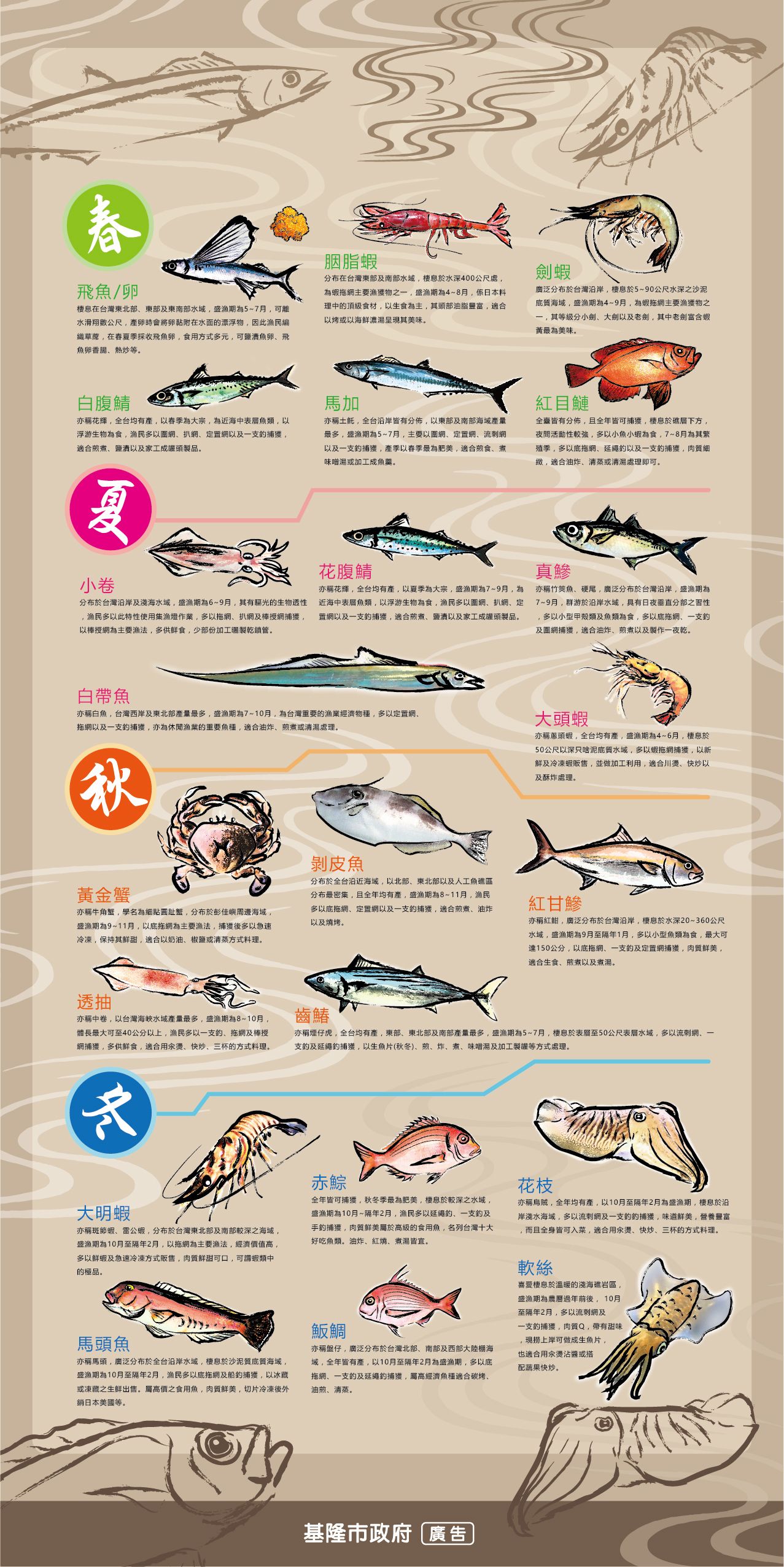 如於賽事食材中選用「基隆標章審查通過」業者之食材，可於初賽書審憑提貨單或購買證明，來證明使用品標產品，每一項可增加１分（最多5分），其標章審查通過業者一覽表可參考官網「基隆特色美食節＞主題活動＞嚴選漁夫鍋競賽＞基隆標章審查通過業者一覽表」。比賽方式:比賽分為兩個階段，初賽為書面審查，篩選15組隊伍入選決賽，如屆時初賽隊伍少於15組，則至少入選10組隊伍進入決賽。初賽 (書面審查):由主辦單位邀請專業相關人士組成評審團進行審查。各隊繳交報名表及相關烹煮理念等附件資料，報名簡章製作表上需詳細書寫隊伍名稱、作品名稱、作品理念、食材名稱、食材份量、調味料名稱、販售價格及鍋物圖檔，詳填完整報名簡章後，於 8 月 30日 (五) 23:59:59 前，完成電子/郵寄報名，逾期恕不受理，並視同棄權。經評審委員審查後，取名次排序前15名之隊伍，入圍決賽，工作小組將於9月10日(二)前以電子郵件及電話等方式，通知決賽賽事相關資訊，並確認出席決賽，若隊伍無法出席決賽，則視為放棄入圍決賽之權利，由下一序位之隊伍遞補，確保有10隊出席決賽。決賽：參賽隊伍需依指定時間於9月28日(六)09：50am前進行報到及抽取工作區域，賽前 15 分鐘親自聆聽評審說明比賽注意事項，遲到選手將酌請扣分。超過該場比賽時間未到者，視同棄權。參賽選手及助手全程需穿戴廚師服、廚師帽子及口罩（開放配戴微笑透明口罩）。烹煮時間則均為 1小時。如發生大會之設備故障，由評審長依現場實際狀況判斷裁示執行之。第一聲哨響，比賽開始，並進行計時。第二聲哨響，比賽時間結束前 30 分鐘，提示比賽結束時間。第三聲哨響，比賽結束，並停止計時。所有烹煮或出菜動作應即刻停止，否則喪失競賽資格。經評審委員審查後，評選出冠、亞、季軍各1隊、佳作6隊以及人氣獎1隊，於決賽當天辦理頒獎典禮。	評選說明作品規範參賽者須於競賽時間內完成兩份作品，並自備作品所需全部碗盤餐具 予評審3位以及民眾特派員5位，共計8份，其中兩份作品中，1 份作品（含擺盤）供媒體拍攝及展示，另 1 份作品供評審品嚐評選。 鍋物呈現之裝飾及美感等全部事宜，由參賽者自行負責；評審品嚐區亦由參賽者負責配送。評分項目評選流程：時間：9月28日(六) 09:30-14:20地點：基隆碧砂漁港(202基隆市中正區北寧路211號)競賽獎項:現場設備及器具一覽表現場設備及器具以現場實際提供為主；如參賽者需特殊烹調器具請自備，並須事先報請備查。權利歸屬與爭議處理參賽作品須符合漁夫鍋主題，且其規定之基隆海鮮食材須符合規格。參賽作品須與附件「 2019嚴選漁夫鍋競賽報名表」一併交件， 並詳填各項資料。比賽作品未達標準，獎項得從缺或減之。參賽作品一律不予退件。凡參加報名之店家，視為已閱讀並完全同意遵守本活動之一切規定，且須配合主辦單位辦理後續的行銷推廣活動。依中華民國稅法規定，得獎店家需提出立案證明及負責人身分證明文件影本以報稅之用。獎金均應依所得稅法扣繳所得稅。本簡章未盡事宜，由主辦單位隨時解釋、修正之。請參賽店家著自備之廚師帽與圍裙標準服裝參賽。如發現其他參賽者有違規或競賽過程有不公正之情事，除於現場向主辦單位或評審立即舉發、或於活動結束後 7 日內檢附相關證明向主辦單位檢舉之外，其餘不予受理；檢舉經證實者，即按本辦法相關規定辦理。、聯絡窗口「2019基隆特色美食節 - 嚴選漁夫鍋競賽」 工作小組 聯絡電話：02-8521-5016 廖小姐 洽詢時間：週一至週五 10:30-12:00、13:30-19:00電子信箱：keelungfeaturefood@gmail.com報名資料寄送地址: 242 新北市新莊區新北大道四段185號16樓之2                   基隆特色美食節-嚴選漁夫鍋競賽 工作小組 收附件一       基隆市政府基隆好食 - 2019基隆特色美食節【嚴選漁夫鍋競賽報名表】附件二基隆市政府基隆好食 - 2019基隆特色美食節【嚴選漁夫鍋競賽】附件三基隆市政府基隆好食 - 2019基隆特色美食節【嚴選漁夫鍋競賽】項目辦理時間與內容辦理地點報名時間108年7月23日(二)至108年8月30日(五)23:59:59止 (以郵戳或電子信箱收信時間為憑)以書面與電子報名方式賽事行前說明會108年8月6日(二)基隆市產業發展處3F會議室(基隆市中正區信二路301號3樓)初賽辦理時間108年9月5日(四)基隆市產業發展處3F會議室(基隆市中正區信二路301號3樓)入圍決賽公佈時間108年9月10日(二)於活動網址公告並以電話與電子郵件做通知官方網站(https://www.keelunggoodfood.com.tw/)民眾網路票選108年9月11日(三)至9月20日(五)20:00止開放民眾於官網進行人氣獎投票。官方網站(https://www.keelunggoodfood.com.tw/)公布漁夫鍋特派員108年9月20日(五)20:30於「早安 基隆」粉絲專頁與官網公布漁夫鍋特派員人選粉絲專頁(https://www.facebook.com/ilovekeelung/)決賽暨頒獎典禮108年9月28日(六)碧砂漁港(基隆市中正區北寧路211號)評選項目比例評分內容說明口味/醬汁及風味30%相關食材與湯頭或醬汁的口感搭配氣味與口味是否能引發食慾湯頭/醬汁與食材取量的正確性食材規畫運用20%食材是否來自於當地與其代表性是否妥善處理食材各式食材是否做最有效的運用是否襯托出各式食材的優點創意性及創新性20%設計理念在地食材的運用特色鍋物的整體外觀、內容之創意表現價格合理性20%使用的食材與預售價格是否合宜使用的食材是否符合當季漁產民眾票選10%鍋物外觀是否符合期待鍋物整體呈現創意是否符合期待鍋物口味是否合宜鍋物使用的食材是否適切地呈現基隆特色時間項目地點備註09:30-09:50參賽隊伍報到/試吃民眾報到報到處報到及抽出菜順序09:50-09:55長官致詞舞臺區參賽隊伍⼊場準備09:55-10:00賽事說明評審區參賽隊伍⼊場準備10:00-11:30料理時間料理區1.含食材的呈現、說明以及價格公告，2.擺排食材選用3.漁夫鍋創意料理手法4.品嚐口味好食度5.漁夫鍋特派員進行試吃競賽含食材準備及清潔場復11:30-12:00評審委員評選評審區1.評審委員試吃評分2.民眾進行舉牌評分3.工作人員分數統計時間以及民眾試吃時間4.分數統計完成後交由評審委員討論得獎名單12:00~13:25休息/展示區佈置料理區展示區參賽者午休與得獎店家展示區布置，供媒體朋友拍照13:25-13:30主持人開場舞臺區13:30-13:40長官致詞舞臺區※頒獎人建議邀請主辦單位之長官、蒞臨現場之貴賓或專家評審等進行。13:40-14:10頒獎舞臺區※頒獎人建議邀請主辦單位之長官、蒞臨現場之貴賓或專家評審等進行。14:10-14:20評審講評/全體獲獎者合照
暨媒體聯訪舞臺區評審總講評後，提供媒體現場訪談的時間，邀請得獎者店家代表發表得獎感言。項目名額比賽獎金比賽獎項評分方式海隆王漁夫鍋獎_冠軍1家12,000元獎座乙座五大評比平均分數海隆王漁夫鍋獎_亞軍1家10,000元獎座乙座五大評比平均分數海隆王漁夫鍋獎_季軍1家8,000元獎座乙座五大評比平均分數本港漁夫鍋獎6家3,200元獎座乙座五大評比平均分數網路人氣獎1家2,000元獎座乙座民眾網路投票品	項數 量品	項數 量卡式爐(含瓦斯罐)1個廚房紙巾1捲會議長桌2張介紹牌立架1個桌布2張垃圾袋(含架)1個箱水(20公升)1箱110V 電1個參賽編號(活動小組填寫)(活動小組填寫)餐廳名稱隊伍名稱作品名稱聯絡人連絡電話聯絡手機電子郵件停車車牌(決賽隊伍用)聯絡地址作品理念作品理念作品理念作品理念作品理念食材名稱 (份量)食材名稱 (份量)調味料名稱調味料名稱調味料名稱預計販售價格預計販售價格使用基隆標章審查通過業者之食材(請於繳交報名資料一併附上提貨單或購買證明)使用基隆標章審查通過業者之食材(請於繳交報名資料一併附上提貨單或購買證明)使用基隆標章審查通過業者之食材(請於繳交報名資料一併附上提貨單或購買證明)使用基隆標章審查通過業者之食材(請於繳交報名資料一併附上提貨單或購買證明)使用基隆標章審查通過業者之食材(請於繳交報名資料一併附上提貨單或購買證明)業者／單位名稱業者／單位名稱使用食材使用食材使用食材鍋物成品圖(圖檔至放處)未使用違反食品安全衛生法規之原料或添加物切 結 書    本單位保證參加基隆市政府所舉辦的「2019基隆特色美食節-嚴選漁夫鍋競賽」，絕對不含違反食品安全衛生法規之原料或添加物等，並符合我國食品衛生之標準。特具此結，如有不實，願自行負擔全部法律責任立同意書人 : 身分證字號 : 連絡電話 : 地址 :中 華 民 國 108 年 月 日履 行 個 資 法 第 8 條 告 知 義 務 聲 明切 結 書     基隆市政府( 以下簡稱主辦單位 ) 委託啟點行銷策畫「2019基隆特色美食節-嚴選漁夫鍋競賽」，依個人資料保護法 ( 以下 簡稱個資法 ) 第 8 條規定，告知參賽團隊下列事項，請參賽團隊於填寫報名表時詳閱 :主辦單位取得參賽團隊之個人資料，目的為辦理 「2019基隆特色美食節-嚴選漁夫鍋競賽」相關評選作業之用，其蒐集、處理及 利用參賽團隊之個人資料受到個人資料保護法及相關法令之規範。本次所蒐集 參賽團隊之個人資料類別如報名表內文所列，利用方式為上網公告、報紙等媒 體公布得獎名單，包括姓名、得獎作品 ( 含食譜 )，利用期間為永久，利用地區不限，對象為主辦單位及策畫單位。主辦單位所蒐集參賽團隊之個人資料，依個人資料保護法第 3 條規定得向主辦單位請求查詢閱覽、製給複製本、補充或更正、停止蒐集、處理或利用，必 要時亦可請求刪除，惟屬主辦單位依法執行職務所必須保留者得不依參賽團隊 請求為之。另依個人資料保護法第 14 條規定，主辦單為得酌收行政作業費用。 團隊得自由選擇是否提供相關個人資料，惟若拒絕提供相關個人資料，主辦單位將無法受理本件報名。如參賽團隊請求停止蒐集、處理、利用或刪除個人之資料致影響參賽資格時，視為放棄參賽。 本人已清楚瞭解主辦單位蒐集、處理或利用本人個人資料之目的及用途。 同意人簽章: _______________中 華 民 國 108 年 月 日